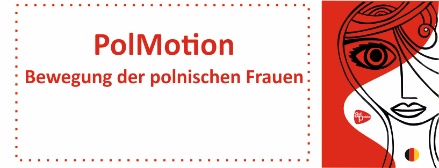 Bewerbungsbogen für Mentees (Einsteigerin)Sie sind politisch interessiert und fragen sich schon seit Längerem, ob die Kommunalpolitik nicht etwas für Sie ist? Sie möchten sich gern ausprobieren und vom Wissen einer Person profitieren, die sich bereits im politischen, kulturellen oder medialen Umfeld etabliert hat und weiß wie das Geschäft tickt? Sie haben Lust, andere politische Einsteigerinnen kennenzulernen und interessante, überparteiliche Kontakte zu knüpfen? Dann senden Sie uns bis zum 20. April 2018 diesen ausgefüllten Profilbogen, Ihren Lebenslauf sowie die Absichtserklärung. Wir freuen uns auf Ihre Bewerbung!Vielen Dank!Ihre Daten werden selbstverständlich vertraulich behandelt und dienen ausschließlich der Tandembildung. Je genauer Sie antworten, desto genauer kann auch der Matching-Prozess (das Zusammenstellen geeigneter Tandempaare) erfolgen.Bitte senden Sie diesen Bogen, Ihren Lebenslauf und die Absichtserklärung per Email an:agitPolska e.V. / Anna CzechowskaEmail: presse@agit-polska.deTel.:01631910013PersönlichPersönlichNameVornameGeburtsdatumKinder, FamilienstandLokalLokalStraße, HausnummerPostleitzahl, OrtBundeslandErreichbarErreichbarTelefon (gern auch mobil)E-MailBeruflichBeruflichBerufpolitisches Engagement politisches Engagement Bitte nennen Sie uns zwei, drei Sätze zu Ihrem politischen Engagement/Interesse.Sind Sie Mitglied einer Partei? Wenn ja welcher?Haben Sie bestimmte Funktionen oder ein Mandat inne?Sind Sie zivilgesellschaftlich engagiert (z.B. in Vereinen, Verbänden, Universitäts- gremien u.ä.)InhaltlichInhaltlichWelche politischen Bereiche interessieren Sie besonders (z.B. Bildung, Energie / Klima, Gleichstellung, Wirtschaft etc.)?Bitte formulieren Sie in vier bis acht Sätzen, was Ihre ganz persönliche Motivation ist am Mentoring teilzunehmen.Meine Mentorin kann den folgenden Parteien angehören….Haben Sie weitere Informationen, die für das Matching wichtig sind?Kennen Sie bereits eine mögliche Mentorin, mit der Sie gern am Programm teilnehmen würden?Falls ja, nennen Sie uns bitte ihre Kontaktdaten.